ARTICULO 11NUMERAL 1MES DE ENERO	2024DISPONIBILIDADPRESUPUESTARIA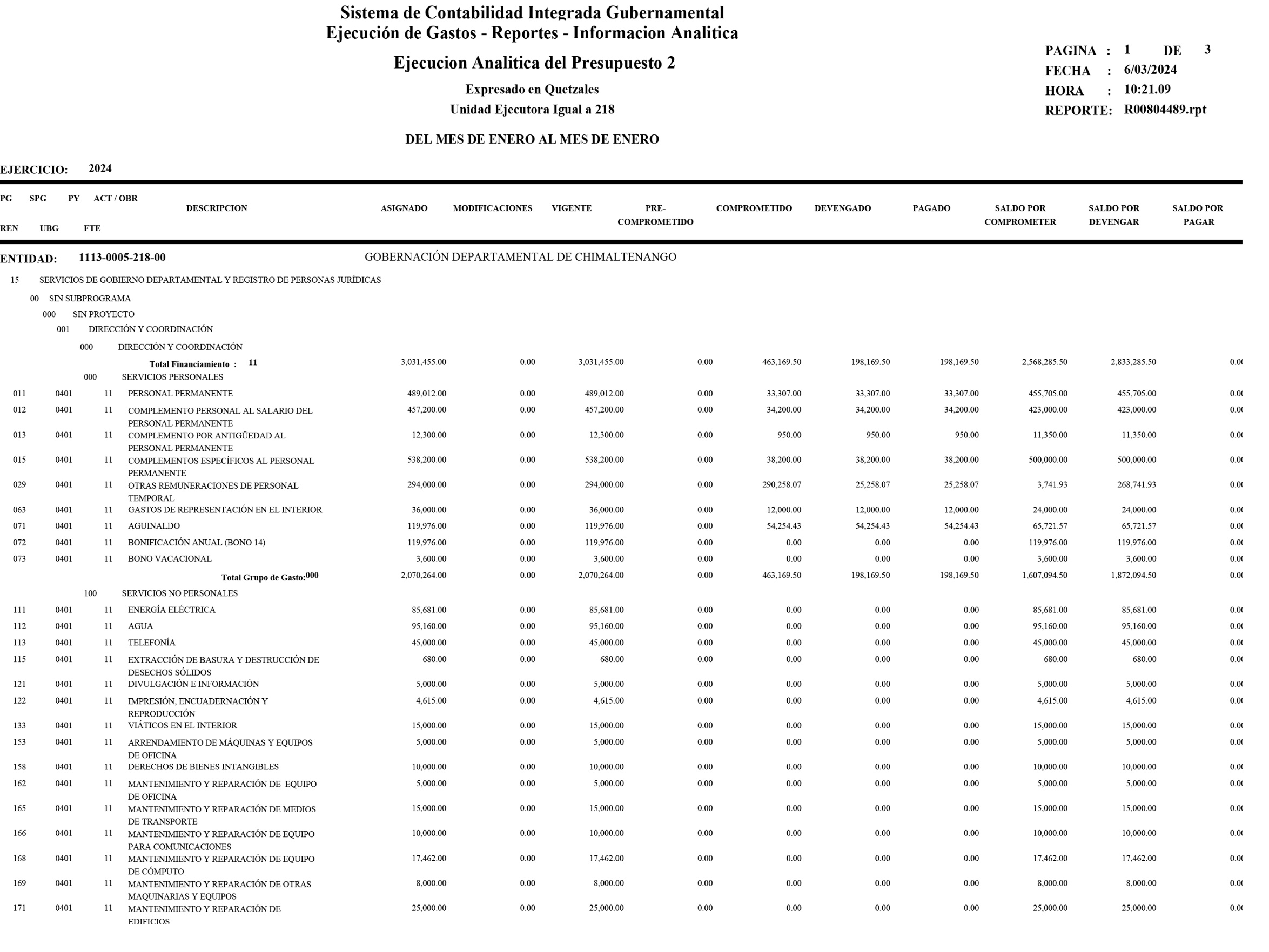 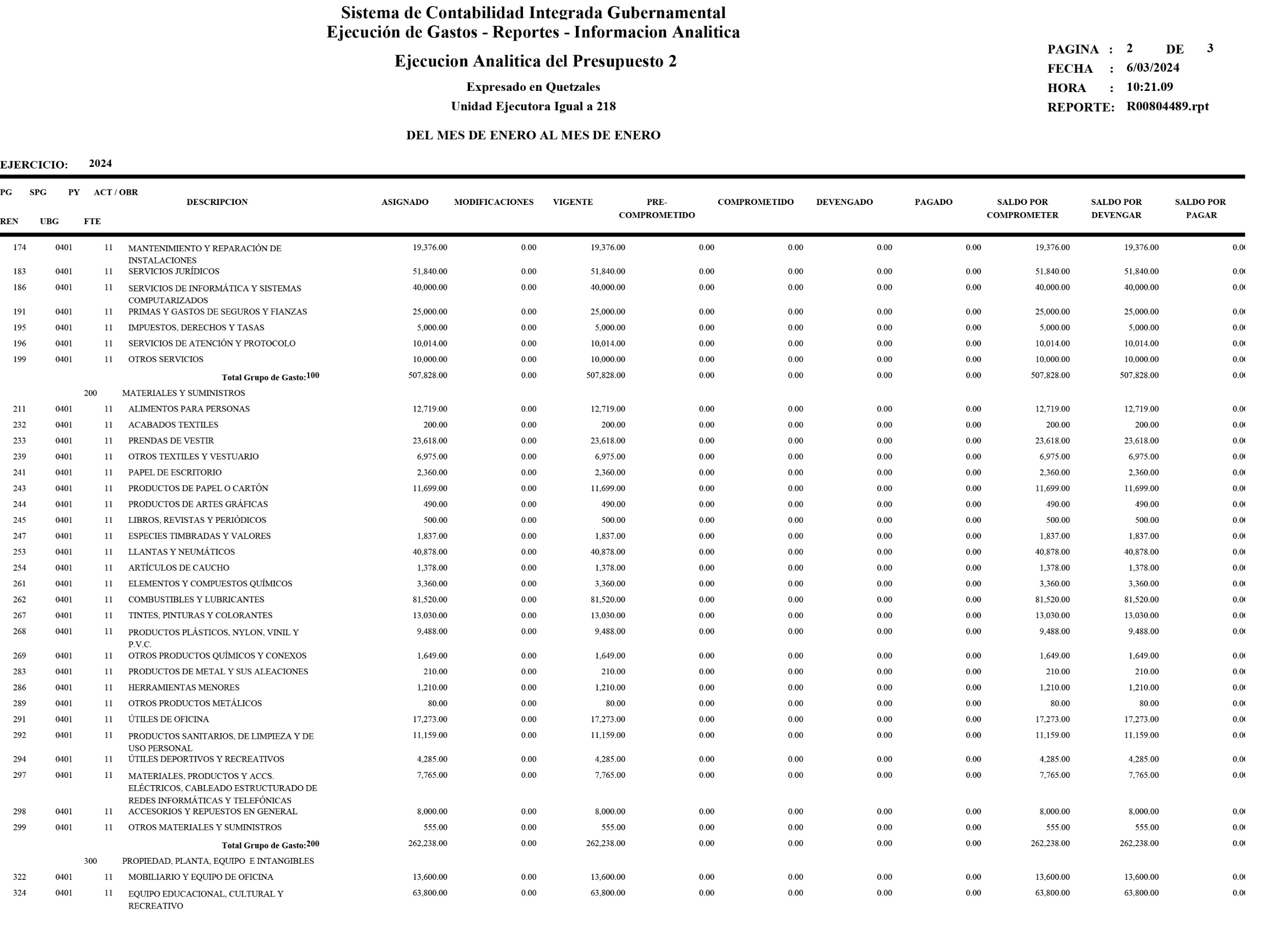 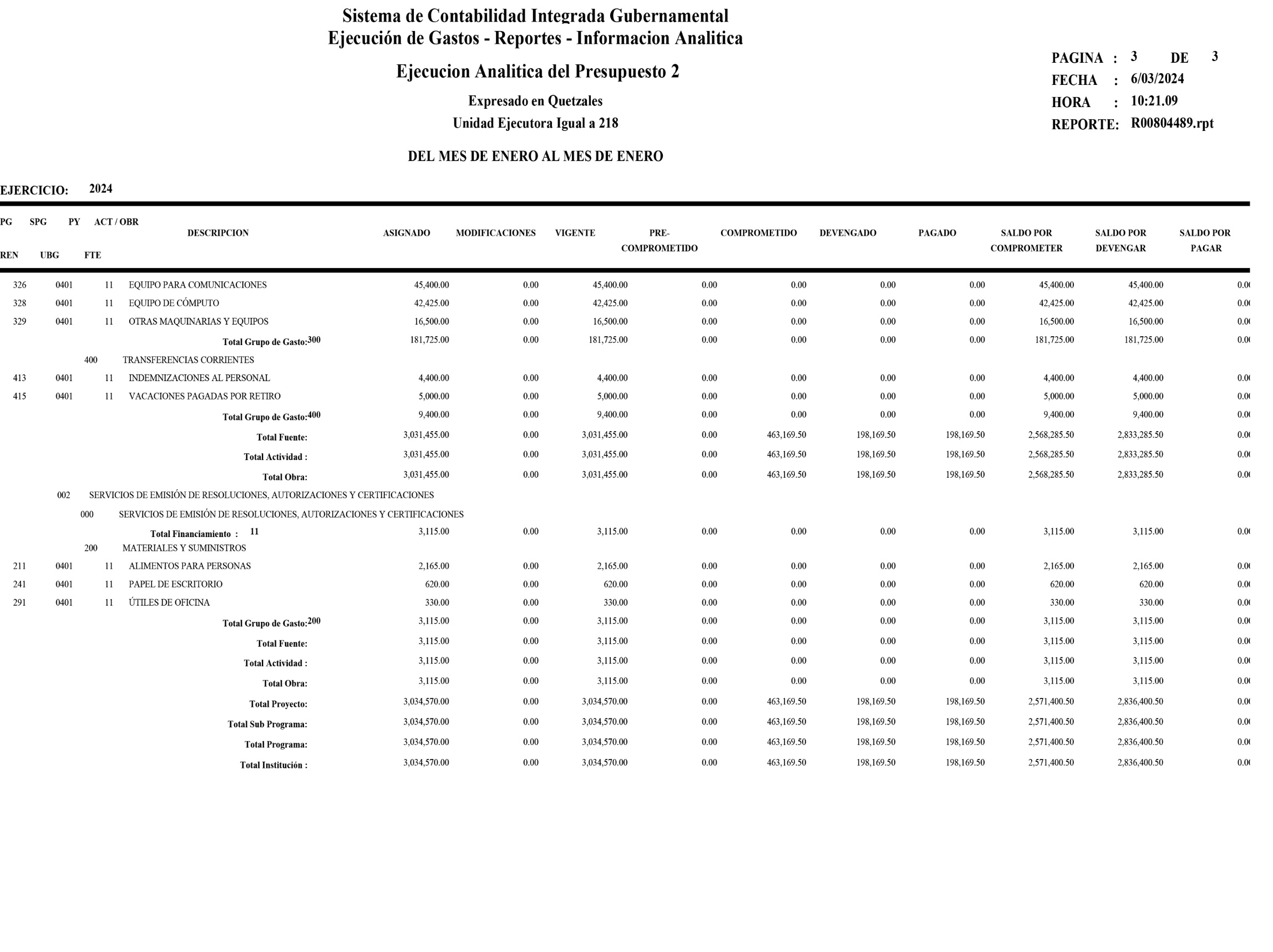 